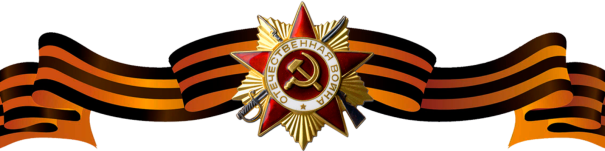 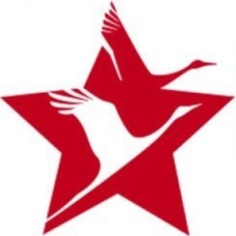 Свешников Михаил ЕфремовичСвешников Михаил ЕфремовичСвешников Михаил Ефремович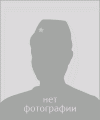 Годы жизни (дата рождения)__.__.1921__.__.1921Место рожденияЯрославская обл., Арефинский р-н, д. ПустошкаЯрославская обл., Арефинский р-н, д. ПустошкаЗваниеСтарший лейтенантСтарший лейтенантДолжностьКомандир взвода роты автоматчиковКомандир взвода роты автоматчиковМесто призыва, дата призыва__.09.1940 Пошехоно-Володарский РВК Ярославской области__.09.1940 Пошехоно-Володарский РВК Ярославской областиМеста службы1374 стрелковый полк 416 стрелковой дивизии 32 ордена Суворова стрелковый корпусКалининский, Северо-Западный, 2-й Прибалтийский, 1-й Белорусский фронты1374 стрелковый полк 416 стрелковой дивизии 32 ордена Суворова стрелковый корпусКалининский, Северо-Западный, 2-й Прибалтийский, 1-й Белорусский фронтыРанения и контузии02.09.1942 – тяжелое ранение, 23.03.1943 – легкое, 15.07.1944 – легкое, 18.10.1944 – контузия.02.09.1942 – тяжелое ранение, 23.03.1943 – легкое, 15.07.1944 – легкое, 18.10.1944 – контузия.НагражденияОрден Отечественной войны I степени (Приказ № 55/н от 07.06.1945)25.04.1945 г., действуя совместно со взводом, повел взвод на штурм укрепленного дома, взяли дом, тем самым проложив дорогу к Рейхсбанку и Рейхстагу. В этом бою его взвод уничтожил 3 ротных миномета, 2 пулеметные точки и около 16 солдат и офицеров противника. Лично убил четверых вражеских солдат.